МУНИЦИПАЛЬНОЕ УЧРЕЖДЕНИЕ УПРАВЛЕНИЕ ОБРАЗОВАНИЯ АДМИНИСТРАЦИИ МУНИЦИПАЛЬНОГО ОБРАЗОВАНИЯ «КУЗОВАТОВСКИЙ РАЙОН» УЛЬЯНОВСКОЙ ОБЛАСТИПРИКАЗ  03.12.2021 года                                                                                         № 109Об утверждении  План мероприятийпо формированию и оценкефункциональной грамотности обучающихся  общеобразовательныхорганизаций муниципального образования«Кузоватовский район»Ульяновской области на 2021-2022 учебный год в новой редакцииВ  рамках реализации национального проекта «Образование», в соответствии с Распоряжением Министерства просвещения и воспитания Ульяновской области от 20.09.2021 г. №1786-р «О повышении качества образования, формирования и оценке функциональной грамотности обучающихся на территории Ульяновской области» соответствии,   ПРИКАЗЫВАЮ: 1. Утвердить План мероприятий по формированию и оценке функциональной грамотности обучающихся общеобразовательных организаций муниципального образования «Кузоватовский район» Ульяновской области на 2021-2022 учебный год в новой редакции.2. Довести План мероприятий по формированию и оценке функциональной грамотности обучающихся общеобразовательных организаций муниципального образования «Кузоватовский район» Ульяновской области на 2021-2022 учебный год в новой редакции до руководителей общеобразовательных организаций.3. Контроль за исполнением настоящего приказа оставляю за собой.Начальник  МУ«Управление образования»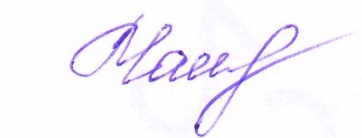            Е.П. ЧамкаеваПриложение к приказу МУ «Управление образования от 03.12.2021 года   № 109Приложение к приказу МУ «Управление образования от 03.12.2021 года   № 109Приложение к приказу МУ «Управление образования от 03.12.2021 года   № 109Приложение к приказу МУ «Управление образования от 03.12.2021 года   № 109Приложение к приказу МУ «Управление образования от 03.12.2021 года   № 109План мероприятийпо формированию и оценке функциональной грамотности обучающихся общеобразовательных организаций муниципального образования «Кузоватовский район» Ульяновской области на 2021-2022 учебный год в новой редакцииПлан мероприятийпо формированию и оценке функциональной грамотности обучающихся общеобразовательных организаций муниципального образования «Кузоватовский район» Ульяновской области на 2021-2022 учебный год в новой редакцииПлан мероприятийпо формированию и оценке функциональной грамотности обучающихся общеобразовательных организаций муниципального образования «Кузоватовский район» Ульяновской области на 2021-2022 учебный год в новой редакцииПлан мероприятийпо формированию и оценке функциональной грамотности обучающихся общеобразовательных организаций муниципального образования «Кузоватовский район» Ульяновской области на 2021-2022 учебный год в новой редакцииПлан мероприятийпо формированию и оценке функциональной грамотности обучающихся общеобразовательных организаций муниципального образования «Кузоватовский район» Ульяновской области на 2021-2022 учебный год в новой редакции№п. п.Наименование мероприятияСрокиСрокиОтветственныеПланируемый результатОрганизационно-управленческая деятельностьОрганизационно-управленческая деятельностьОрганизационно-управленческая деятельностьОрганизационно-управленческая деятельностьОрганизационно-управленческая деятельностьОрганизационно-управленческая деятельность1.1.Создание рабочей группы по  формированию и оценке функциональной грамотности обучающихся, разработка плана работы по  формированию и оценке функциональной грамотности обучающихся  общеобразовательных организаций   муниципального образования «Кузоватовский район»сентябрь МУ «Управление образования»МУ «Управление образования» Разработка плана работы по  формированию и оценке функциональной грамотности обучающихся1.2.Создание рабочих групп в общеобразовательных организациях по  формированию и оценке функциональной грамотности обучающихся, разработка планов работы по формированию и оценке функциональной грамотности обучающихся общеобразовательной организациисентябрьОбщеобразовательные организации муниципального образования «Кузоватовский район» (далее - ОО)Общеобразовательные организации муниципального образования «Кузоватовский район» (далее - ОО)Разработка планов работы по  формированию и оценке функциональной грамотности обучающихся на уровне образовательной организации1.3.Организация и проведение обучающих методических семинаров по внедрению в учебный процесс банка заданий для оценки функциональной грамотности. В течение года МУ «Управление образования»МУ «Управление образования»Внедрение в учебный процесс банка заданий для оценки функциональной грамотности1.4.Организация и проведение мониторинга по внедрению в учебный процесс банка заданий, разработанных ФГБНУ «Институт стратегии развития образования Российской академии образования» для оценки функциональной грамотностиЕжемесячноМУ «Управление образования»МУ «Управление образования»Определение перспектив дальнейшей работы по формированию функциональной грамотности1.5.Организация и проведение методических совещаний по вопросам формирования и оценки функциональной грамотности обучающихся.ЕжемесячноМУ «Управление образования», ООМУ «Управление образования», ООРеализация муниципального плана работы по  формированию и оценке функциональной грамотности обучающихся1.6.Формирование базы данных обучающихся 8-9 классов 2021-2022 учебного года.Сентябрь МУ «Управление образования», ООМУ «Управление образования», ООБаза данных обучающихся 8-9 классов 2021-2022 учебного года.1.7.Формирование базы данных учителей, участвующих в формировании функциональной грамотности обучающихся 8-9 классов 2021-2022 учебного года по 6 направлениям (читательская грамотность, математическая грамотность, естественнонаучная грамотность, финансовая грамотность, креативное мышление, глобальные компетенции)Сентябрь-октябрьМУ «Управление образования», ООМУ «Управление образования», ООСформирована база данных  учителей, участвующих в формировании функциональной грамотности обучающихся 8-9 классов 2021-2022 учебного года по 6 направлениям (читательская грамотность, математическая грамотность, естественнонаучная грамотность, финансовая грамотность, креативное мышление, глобальные компетенции).1.8.Актуализация планов работы методических объединений педагогов – предметников в части формирования и оценки функциональной грамотности обучающихся.Сентябрь-октябрь Районные методические объединения педагогов-предметников Районные методические объединения педагогов-предметниковАктуализированы планы работы методических объединений педагогов – предметников в части формирования и оценки функциональной грамотности обучающихся.1.9.Освещение ключевых вопросов по  формированию и оценке функциональной грамотности в муниципальных СМИ, на сайтах образовательных организаций, в рамках родительских собраний ПостоянноМУ «Управление образования», ООМУ «Управление образования», ООИнформирование общественности и родителей обучающихся 1.10.Организация и проведения мониторинга мероприятий плана1 раз в кварталМУ «Управление образования», ООМУ «Управление образования», ООПолучение информации для принятия управленческих решенийРабота с педагогами и образовательными организациямиРабота с педагогами и образовательными организациямиРабота с педагогами и образовательными организациямиРабота с педагогами и образовательными организациямиРабота с педагогами и образовательными организациямиРабота с педагогами и образовательными организациями2.1.Повышение квалификации педагогов по вопросам формирования и оценки функциональной грамотности обучающихсяПовышение квалификации педагогов по вопросам формирования и оценки функциональной грамотности обучающихсяПовышение квалификации педагогов по вопросам формирования и оценки функциональной грамотности обучающихсяПовышение квалификации педагогов по вопросам формирования и оценки функциональной грамотности обучающихсяПовышение квалификации педагогов по вопросам формирования и оценки функциональной грамотности обучающихся2.1.1.Организация участия в  курсах повышения квалификации педагогических работников общеобразовательных организаций по совершенствованию предметных, методических компетенций, в том числе в области формирования функциональной грамотностив соответствии с графиком курсов повышения квалификации педагогических работниковв соответствии с графиком курсов повышения квалификации педагогических работниковМУ «Управление образования», ОООсвоение педагогами компетенций в области функциональной грамотности2.1.2.Диагностика профессиональных компетенций педагогов (предметных, методических) сентябрь-августсентябрь-августМУ «Управление образования», ООПолучение данных для создания индивидуальных маршрутов повышения профессионального мастерства педагогических работников2.1.3.Формирование и реализация индивидуальных маршрутов повышения профессионального мастерства педагогических работниковсентябрь-августсентябрь-августМУ «Управление образования», ОООсвоение педагогами компетенций в области функциональной грамотности2.1.4Организация и проведение мероприятий по распространению лучших практик урочной и внеурочной деятельности по  формированию и оценке функциональной грамотностисентябрь-августсентябрь-августРайонные  методические объединения, МУ «Управление образования,  ООБанк лучших практик2.2.Совершенствование и организация методической поддержки педагогов и образовательных организаций по вопросам формирования и оценки функциональной грамотности обучающихсяСовершенствование и организация методической поддержки педагогов и образовательных организаций по вопросам формирования и оценки функциональной грамотности обучающихсяСовершенствование и организация методической поддержки педагогов и образовательных организаций по вопросам формирования и оценки функциональной грамотности обучающихсяСовершенствование и организация методической поддержки педагогов и образовательных организаций по вопросам формирования и оценки функциональной грамотности обучающихсяСовершенствование и организация методической поддержки педагогов и образовательных организаций по вопросам формирования и оценки функциональной грамотности обучающихся2.2.1.Методическое сопровождение повышения качества обучения функциональной грамотности:сентябрь-август сентябрь-август Методические рекомендации2.2.2. Изучение методических рекомендаций по вопросам формирования и оценки функциональной грамотности обучающихся общеобразовательных организаций Ульяновской областисентябрь-август сентябрь-август ОО Овладение методическими рекомендациями учителей-предметников естественно-научного цикла, математики и гуманитарного цикла2.2.3.Освещение  опыта работы педагогических работников по вопросам формирования функциональной грамотности на сайтах общеобразовательных организаций В течение годаВ течение годаОООбобщение опыта работы педагогических работников по вопросам формирования функциональной грамотности 2.2.4.Включение в организационный план  деятельности региональных инновационных площадок тематики  по формированию и оценки функциональной грамотности (на основе  запросов образовательных организаций)В течение годаВ течение годаООАктуализированный организационный план деятельности региональных инновационных площадок2.2.5. Организация участия педагогов  образовательных организаций   в рамках реализации проектов «Образовательный экспресс», «Мобильный наставник», «Методическая лаборатория 73» педагогических мастерских, семинаров, практикумов по вопросам формирования и оценки функциональной грамотности обучающихся общеобразовательных организацийсентябрь-августсентябрь-августМУ «Управление образования», ОООрганизация «горизонтального обучения» в рамках системы непрерывного профессионального роста педагогических работников2.3.Мероприятия по обсуждению и распространению эффективных практик по формированию и оценке функциональной грамотности обучающихсяМероприятия по обсуждению и распространению эффективных практик по формированию и оценке функциональной грамотности обучающихсяМероприятия по обсуждению и распространению эффективных практик по формированию и оценке функциональной грамотности обучающихсяМероприятия по обсуждению и распространению эффективных практик по формированию и оценке функциональной грамотности обучающихсяМероприятия по обсуждению и распространению эффективных практик по формированию и оценке функциональной грамотности обучающихся2.3.1.Организация конкурса методических разработок по вопросам формирования функциональной грамотности обучающихся .МартМартМУ «Управление образования», ООРаспространение эффективных практик по формированию и оценке функциональной грамотности обучающихся2.3.2.Проведение  совещаний с руководителями общеобразовательных организаций по вопросам формирования и оценки функциональной грамотностиЕжемесячно Ежемесячно МУ «Управление образования», ООРешение актуальных вопросов организации деятельности педагогических работников, направленной на повышение качества образования обучающихся в части функциональной грамотности2.4.Мероприятия по разработке научно-методического обеспечения по формированию и оценке функциональной грамотности обучающихсяМероприятия по разработке научно-методического обеспечения по формированию и оценке функциональной грамотности обучающихсяМероприятия по разработке научно-методического обеспечения по формированию и оценке функциональной грамотности обучающихсяМероприятия по разработке научно-методического обеспечения по формированию и оценке функциональной грамотности обучающихсяМероприятия по разработке научно-методического обеспечения по формированию и оценке функциональной грамотности обучающихся2.4.1. Формирование банка методических рекомендаций и методических пособий по вопросам формирования и оценки функциональной грамотности обучающихся.В течение годаВ течение годаМУ «Управление образования», ОООказание методической помощи педагогамРабота с обучающимисяРабота с обучающимисяРабота с обучающимисяРабота с обучающимисяРабота с обучающимисяРабота с обучающимися3.1.Работа с обучающимися в урочной деятельности по формированию функциональной грамотностиРабота с обучающимися в урочной деятельности по формированию функциональной грамотностиРабота с обучающимися в урочной деятельности по формированию функциональной грамотностиРабота с обучающимися в урочной деятельности по формированию функциональной грамотностиРабота с обучающимися в урочной деятельности по формированию функциональной грамотности3.1.1.Включение в образовательную деятельность обучающихся по предметам учебного плана на уровне основного общего образования заданийбанка по формированию функциональной грамотности по 6 направлениям (читательская грамотность, математическая грамотность, естественнонаучная грамотность, финансовая грамотность, креативное мышление, глобальные компетенции)ПостоянноПостоянноОО Внедрение в учебный процесс банка заданий по формированию функциональной грамотности3.1.2Включение в образовательную деятельность обучающихся по предметам учебного плана на уровне основного общего образования заданийбанка по оценке функциональной грамотности по 6 направлениям (читательская грамотность, математическая грамотность, естественнонаучная грамотность, финансовая грамотность, креативное мышление, глобальные компетенции)Регулярно (периодичность определяет педагог)Регулярно (периодичность определяет педагог)ООВнедрение в учебный процесс банка заданий по оценке функциональной грамотности3.1.3.Проведение мониторинга использования заданий банка по оценке функциональной грамотности1 раз в в месяц1 раз в в месяцМУ «Управление образования», ООПолучение информации для принятия управленческих решений3.1.4.Проведение диагностики обучающихся образовательных организаций на основе измерителей функциональной грамотности электронного банка Института стратегии развития образования РАОВ течение года (согласно графику)В течение года (согласно графику)МУ «Управление образования», ООФормирование готовности обучающихся выполнять задания, направленные на оценку функциональной грамотности3.2.Работа с обучающимися во внеурочной деятельности по формированию функциональной грамотностиРабота с обучающимися во внеурочной деятельности по формированию функциональной грамотностиРабота с обучающимися во внеурочной деятельности по формированию функциональной грамотностиРабота с обучающимися во внеурочной деятельности по формированию функциональной грамотностиРабота с обучающимися во внеурочной деятельности по формированию функциональной грамотности3.2.1.Включение во внеурочную деятельность обучающихся на уровне основного общего образования заданий банка по формированию функциональной грамотности по 6 направлениям (читательская грамотность, математическая грамотность, естественнонаучная грамотность, финансовая грамотность, креативное мышление, глобальные компетенции)ПостоянноПостоянноООИспользование педагогами банка заданий по формированию функциональной грамотности при планировании занятий в рамках внеурочной деятельности3.2.2.Включение во внеурочную деятельность обучающихся на уровне основного общего образования заданий банка по оценке функциональной грамотности по 6 направлениям (читательская грамотность, математическая грамотность, естественнонаучная грамотность, финансовая грамотность, креативное мышление, глобальные компетенции)Регулярно (периодичность определяет педагог)Регулярно (периодичность определяет педагог)ООИспользование педагогами банка заданий по оцениванию функциональной грамотности при планировании занятий в рамках внеурочной деятельности3.2.3.Организация Практикумов по решению контекстных задач Постоянно Постоянно ООФормирование у обучающихся навыков решения контекстных задач3.2.4.Проведение массовых мероприятий по формированию функциональной грамотности (развивающие беседы, лекции, межпредметные проекты, марафоны, конференции, квесты, триатлоны и др. мероприятия)Постоянно Постоянно МУ «Управление образования», ООФормирование у обучающихся, родителей и общественности позитивного отношения к заданиям, направленным на формирование функциональной грамотности3.3.Работа с обучающимися в системе дополнительного образования по формированию функциональной грамотностиРабота с обучающимися в системе дополнительного образования по формированию функциональной грамотностиРабота с обучающимися в системе дополнительного образования по формированию функциональной грамотностиРабота с обучающимися в системе дополнительного образования по формированию функциональной грамотностиРабота с обучающимися в системе дополнительного образования по формированию функциональной грамотности3.3.1.Формирование функциональной грамотности в работе центров «Точка роста»Постоянно Постоянно МУ «Управление образования», ООФормирование у обучающихся навыков выполнения заданий, направленных на формирование функциональной грамотности3.3.2.Формирование функциональной грамотности обучающихся через участие в мероприятиях   Центра выявления и поддержки одаренных детей в Ульяновской области «Алые паруса»ПостоянноПостоянноМУ «Управление образования», ООФормирование у обучающихся навыков выполнения заданий, направленных на формирование функциональной грамотности